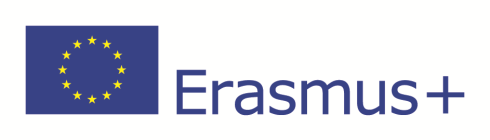 Al començament de l’estada, quan hàgiu arribat a destí, demaneu al responsable Erasmus(o al tutor de l’empresa) que us signi aquest full, si us plau.ERASMUS+  PROGRAMME				ACADEMIC YEAR :   ..........  / ............ARRIVAL FORMHome university:				UNIVERSITAT DE LLEIDA   Student's name:				________________________________________Host institution/company:			________________________________________Arrival date:					_________________________________________________________________________________________		_____________________________Signature								Date_________________________________________NamePlease, send by email to:ri@udl.catThank you for your cooperation.